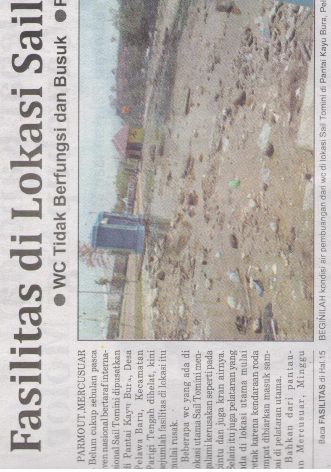 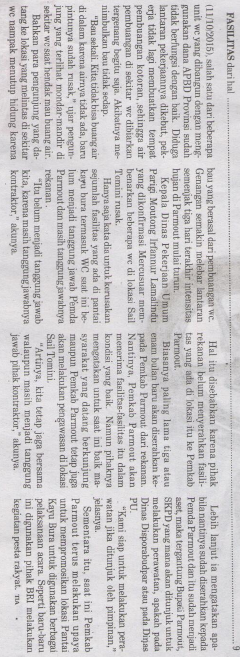 Harian    :MercusuarKasubaudSulteng IIHari, tanggal:Senin, 12 Oktober 2015KasubaudSulteng IIKeterangan:Fasilitas di Lokasi Sail Mulai RusakKasubaudSulteng IIEntitas:ParimoKasubaudSulteng II